Zeig mir deinen Kiez!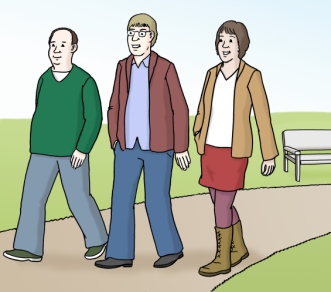 Wir machen gemeinsam Kiez-Spaziergänge.Die Spaziergänge machen wir an diesen Tagen:Mittwoch, den 9. November 2016Mittwoch, 23. November 2016Die Spaziergänge machen wir in kleinen Gruppen von 3 Leuten.Beim Spazierengehen zeigen wir uns gegenseitig unseren Kiez.Beim Spazierengehen machen wir Fotos.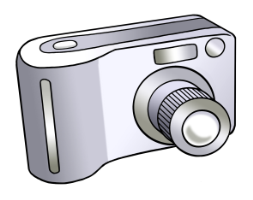 Wer geht mit mir Spazieren?Wo treffen wir uns?Hier kann ich im Notfall anrufen:Zum Beispiel, wenn ich zu spät bin oder meine Gruppe nicht finde.Viel Spaß!Illustrationen: © Lebenshilfe für Menschen mit geistiger Behinderung Bremen e.V., Illustrator Stefan Albers, Atelier Fleetinsel, 2013